МБОУ «Курташкинская средняя общеобразовательная школа»   Классный час на тему «Боги мордвы»-к 1000-летию единения мордовского народа с народами России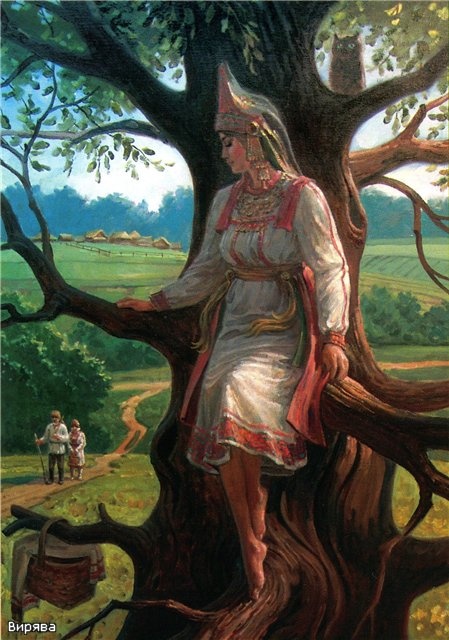 Провела учитель начальных классовМаскайкина Татьяна Анатольевна                                                  2012 г.Цели:  1. Познакомить детей с древними верованиями мордвы. 2. Обратить внимание учащихся на произведения искусства мордовского народа. 3. Развивать творческие способности. 4. Привитие любви к родному краю, гордости за свой народ, знание  и  умение ценить традиции своего народа. 5. Приобщить школьников к национальной культуре.  6. Пробудить интерес к культуре родного края. 7.  Воспитывать чувство патриотизма, любви к своей республике.Тип урока: медиаурок.Оборудование: мультимедийный проектор, презентация, декорации к сценкеХод занятияНа доске заставка из презентации «Мы-мордва» (главное меню)-Уважаемые коллеги! Мы рады приветствовать вас  у нас в гостях. Наша встреча посвящена 1000-летнему юбилею единения мордовского народа с народами России. На нашем занятии мы узнаем много интересного и увлекательного из истории древней мордвы.  А именно, познакомимся с древними верованиями наших предков.Ребята, давайте поприветствуем наших гостей.Дети: -Шумбратада, кельгома инжихть!              Здравствуйте, дорогие гости!1 ученик    Хватает Волге широты и сини,                  Но с Мокшею она еще сильней.                  И для меня бы не было России                  Без маленькой Мордовии моей.2 ученик   Сердцу  близкий край мордовский,                  Ты мне снишься по ночам.                  В белых фартуках березки,                  Говор, смех односельчан.3 ученик   Мордовия моя! Твой сын простой,                    Я восхищен твоею красотой!       Я предлагаю вам прослушать небольшую информацию о том, какое место занимает  Республика Мордовия  на территории России и какова численность мордовского населения.       Презентация «Мы-мордва»Итак, как мы узнали самый большой и самый распыленный по территории России народ из финно-угорской группы – это МОРДВА! (слайд 2)Республика расположена в бассейнах рек Мокши и Суры на Восточно-Европейской равнине.   Наш край находится на перекрестке важных транспортных магистралей, которые связывают его  с Москвой, Нижним Новгородом, Казанью. (слайд 3)Мордовия расположена в двух растительных зонах: смешанных лесов и лесостепи. В настоящее время четверть ее земель занимают леса. Это и могучие дубравы, и величественные сосновые боры, и белоснежные березняки.(слайд 4)В болотистых местах можно увидеть густые заросли ольхи, черемухи, кустарников, дикого хмеля.Первые следы пребывания человека на территории Мордовии относятся к периоду от 7 до 10 тысяч лет назад. Из века в век она осваивалась человеком.Древние люди занимались охотой и рыболовством. Следы их стоянок обнаружены на берегах Мокши, Вада, Алатыря и др. рек, а у мордовских сел найдено большое количество орудий труда и обломков посуды. (слайд 5)-А сейчас давайте, окунемся в таинственный духовный мир древней мордвы и познакомимся с некоторыми  божествами наших предков. (слайд 6)-А кто такие боги? (Ответы детей)А вот итальянский писатель Рафаэлло Джованьоли в своей книге «Спартак» так написал , кто такие боги «Боги– это вымысел, порожденный страхом. Но когда нас постигают великие невзгоды, неплохо прибегнуть к вере в сверхъестественную силу и черпать в этой вере бодрость и утешение»…Презентация «боги мордвы»(слайд  7) Тюштя - глава племен  мокши и эрзи. Мифологический персонаж. Он наделен магической силой: может пахать сразу на 12, 24 лошадях, управлять 30 сохами, 40 боронами. На лбу у него солнце, на затылке – светлый месяц, на концах волос – светящиеся звездочки. Рождается с железными пятками, с каменным теменем, с завернутыми проволокой коленями. Он красив, строен, обут и одет нарядно.На земле он самый богатый. Одним взглядом может построить город, другим – создать людей; способен управлять явлениями природы.(слайд 8) Нишкепаз (ИнеШкай) - верховный бог крестьян.Прародитель, создатель всего сущего. Его считали также богом огня и любви, владыкой семейной жизни. Нишкепаз – человек высокого роста с длинными, густыми ниспадающими волосами и белой бородой до земли. Он может превращаться в голубя, лебедя, орла, ласточку, волка, быка, коня, зайца, медведя.(слайд 9) Паксява – божество  покровительница поля.Паксява предстает в образе куропатки или женщины с длинными ниспадающими волосами.Во время цветения ржи в глухую полночь божество поля издает звуки, похожие на свист или плач (к неурожаю). Также, по поверьям, она не разрешала приносить с поля домой камешки и хлеб.(слайд 10) Кудатя -покровитель дома.-Как называют покровителя дома по-русски? (Домовой)В каждом доме было свое божество. Наряду с добром Кудатя  мог совершить зло. При переезде в новый дом домового обычно звали домой, в противном случае оно могло прийти и навлечь на семью неприятности. -А теперь послушаем легенду о Кудате. (слайд «Легенда о Кудате из презентации «Мы-мордва»(слайд 11) Куйгорож - гном-покровитель богатства.Персонаж, получивший в народе неоднозначную оценку. По преданиям мордвы, обитает в крестьянском доме, и видеть его может только владелец жилища. Рождается Куйгорож необычным способом : из петушиного или совиного яйца, высиживается хозяевами. Наделён фантастической силой, исполняет любое желание своего владельца. Постоянно требует работы и выполняет её очень быстро. При отсутствии занятия может уничтожить всё сделанное и даже убить хозяина. Чтобы такое не случилось, нужно дать ему невыполнимое задание : свить верёвку из песка, вычерпать воду из реки и т. п.  Чаще всего происхождение слова связывают с понятием «куй» («змея»), откуда наличие змеиного хвоста.(слайд 12) Банява – покровительница бани, здоровья, родов.Она живет под полком вместе со своими детьми. Обычно невидима, но иногда появляется в образе маленькой юной голой женщины, сидящей на полке, расчесывающей длинные светлые волосы.Кроме добра Банява способна причинить зло. Она может испугать входящего, запарить его. По традиции, входя в баню, крестились, чтобы защитить себя от гнева божества. По поверью, она моется после всех, поэтому люди оставляли воду, мыло, веник. (слайд13) Бобо- мифический божок, которым пугали маленьких детей.-А пугали ли вас в детстве Бобо? Помните ли вы эти стишки? Ответы детей:Вай, бобуне, бобуне, Тят сашенда одуне,Къда саят оду, Шамацевок соду!Мешокозон каяса,Оцю вири кандса,Бобуфненди андса,Монць аф и ванца.Вай, бобуне, бобуне,Шамац бъта тодуне,Кяскав бобусь канды,Сай сон тяза ванды.(слайд «Легенда о Бобо из презентации «Мы-мордва»)(слайд 14) Варда- полумифическое существо, хитрая, злая, завистливая девочка-оборвыш или старое злое существо. Метка на спине Варды указывает на необычность ее происхождения, связь с потусторонними силами. Варда может заставить работать птиц, узнавать новости от месяца. От ее злодеяний матери оберегали детей с помощью плевка под мышки или на вышивку подола рубашки.(слайд 15) Вирява – божество покровительница леса.По представлениям мордвы в каждом лесу есть свое божество Вирява. Людям показывается редко, обычно в полдень или перед заходом солнца. Внешнее описание неодинаково. В лесу – высокая тонкая женщина (как дерево), в поле – ростом со жниво. У нее длинные, ниже пояса, темные волосы. Ее кожа покрыта рыбьей чешуей; один глаз на макушке, рот как у человека, зубы большие. Может превращаться в зайца. Иногда ее видели в белой рубахе или в национальном мордовском костюме.Видеть Виряву не к добру, но божество считается добрым: следит за порядком в лесу. (слайд 16) Каштомава (Пянакудава) – покровительница печи.(слайд «Легенда о Каштомаве из презентации «Мы-мордва»)(слайд 17) Ковава - богиня покровительница Луны.Ковава контролирует время, видит все, что происходит на земле; от нее зависит здоровье людей. Поэтому в ее честь произносились молитвы.У Ковавы есть муж – бог покровитель Луны – Коватя.(слайд 18) Кельме Атя - старик Мороз. Божество покровитель холода.Это божество может быть и жестоким, и добрым. Живет в ледяном доме, любимое место – за трубой. В сказочных сюжетах за содеянное зло Кельме Атя старается отплатить добром.Чтобы расположить божество к себе, ему предлагают мучной кисель, который в каждом доме ставят на край подоконника, просят не дать погибнуть урожаю, не заморозить человека.(слайд о старике Морозе из презентации «Мы-мордва»)(слайд 19) Нишкеава - божество  покровительница пасеки.Каждая пасека имела собственное божество, обитающее в одном из самых больших ульев.К ней обращались с молениями при болезни, если она, как предполагалось, была связана с пасекой, пчелами, медом. В таких случаях молились непосредственно на пасеке. Считалось, что хорошего человека пчела не укусит (Нишкеава не позволит).(слайд 20) Божества природных стихий(слайд 21) Ведь Ава - божество воды и покровительница деторождения.По религиозным воззрения мордвы, в каждой реке, озере, роднике имеется своя Ведява.Ведява – молодая высокая женщина с длинными, до колен, светлыми волосами. Она наделена и положительными, и отрицательными чертами.Ведява предстает перед людьми в обнаженном виде ночью или поздно вечером; реже – с ведром в руке или в мордовской рубахе. Обычно она плещет водой или расчесывает волосы. По поверью, у Ведявы есть муж – Ведь Атя.(слайд 22) Ведь Атя - божество воды, муж Ведь Авы.У него длинная седая борода, живет глубоко в воде вместе с Ведявой. Его функции ограничены (тянет в воду утопленников). Имя Ведяти упоминается в просьбах о помощи вылечить какие-либо болезни (особенно глазные).(слайд 23) Толпаз-божество огня.Представляется в красной рубашке, штанах, танцующим, играющим без ветра. Толпаз сильный, приносит пользу людям, но если рассердится – может навредить. Кроме божества воды – Ведявы, никого не боится. В качестве жертвы божеству огня приносили красного петуха.(слайд 24) Мордва полагали, что их божества могли быть как добрыми, так и злыми. Чтобы привлечь к себе их благоволение им приносились жертвы. В связи с этим возникли различные религиозные обряды, семейные и общественные моления – «озксы». По мере их усложнения постепенно выделялись избранные люди, исполнявшие роль жрецов. (слайд 25) Значительную роль отводила мордва и умершим предкам. Они считались покровителями своих сородичей. К ним обращались с молитвами во время различных бедствий: мора скота, болезней людей и т.п. До сих пор во многих мордовских селениях во время засухи старые люди ходят молиться на кладбище, прося предков посодействовать в этой беде.  С ними "советовались" перед каждым важным делом: перед свадьбой, куплей или продажей дома, скота и т.п. Верили, что разгневавшись предки могли наслать болезни, неурожай и другие несчастья. Поэтому им, как и божествам, приносили жертвы, устраивали в их честь специальные поминальные дни. (слайд 26) Примерно с XIV века в среду мордвы стало проникать православие. Несмотря на сопротивление мордвы, русское правительство продолжало настойчиво проводить христианизацию, которая формально была завершена к концу XVIII века. Но православию не удалось полностью вытеснить дохристианские воззрения мордвы, т.к. они были тесно связаны с ее повседневным бытом. Сами православные священники, чтобы не терять верующих нередко принимали участие в общественных молениях мордвы. Наиболее дальновидные деятели русской церкви, видя негативные стороны насильственной христианизации, стали использовать для более глубокого внедрения христианства в быт мордвы и других народов Поволжского региона их родные языки.(слайд 27) Все это способствовало проникновению в народное сознание мордвы православного учения. Постепенно место древних мордовских божеств стали занимать христианские святые, которые смешались в народном представлении с прежними богами. Например, христианского бога мордва и сейчас называет именем своего дохристианского верховного покровителя: мокшанского Шкая или эрзянского Нишке паза.-Вот мы с вами и узнали во что веровали наши предки.А сейчас наши ребята покажут  отрывок из легенды о Куйгороже.-А пока они готовятся, давайте вспомним кто такой Куйгорож. (слайд 11)Инсценировка легенды о Куйгороже.1000 лет у мордвы и народов России один исторический путь, одна историческая судьба. Народы живут рядом, не теряя своих исконных корней, своей национальной самобытности, они не просто живут, он созидают настоящее и будущее своей великой Родины - России.  Мордовский народ всегда рад видеть своих друзей на своей гостеприимной, хлебосольной земле!  -Давайте еще раз полюбуемся нашей православной красавицей Мордовией! Будем гордиться, что мы живем здесь и пожелаем ей «Живи, Мордовия наша!» Показ слайдов «Живи, Мордовия моя!» 